Отчет № 2объединения «Красота рукотворная», 1и 2 групп Темы занятий:Интернет ресурсы: ddt-griv.ru (страничка педагога – Пелипенко З. А.),   stranamasterov.ru     Изделия по темам: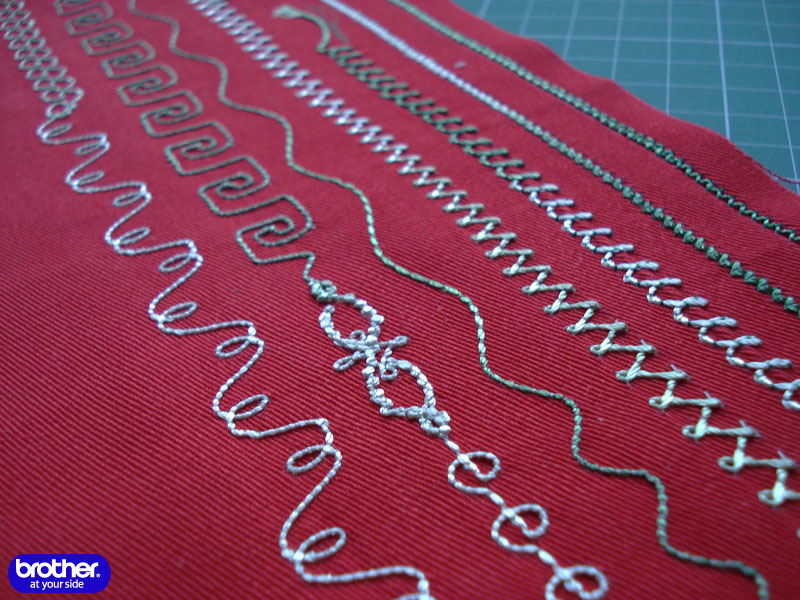 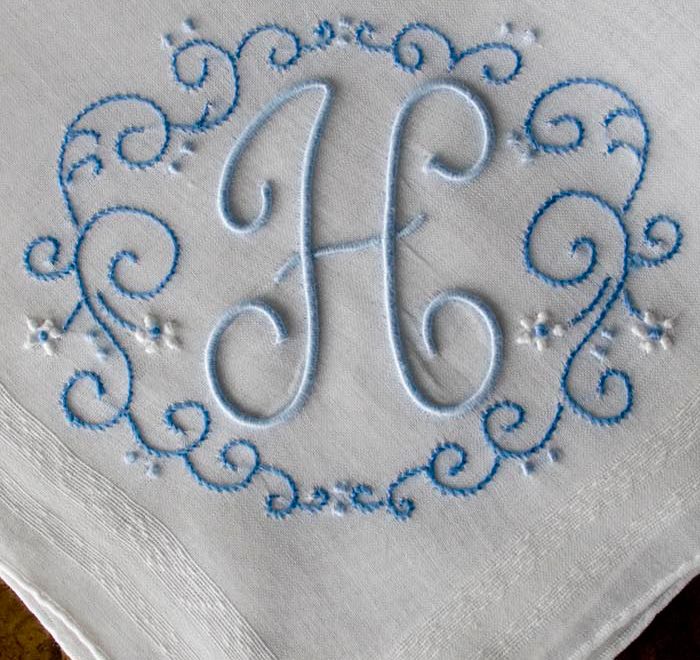 Машинные швы: «Фигурные строчки».Работа в группе «Красота рукотворная».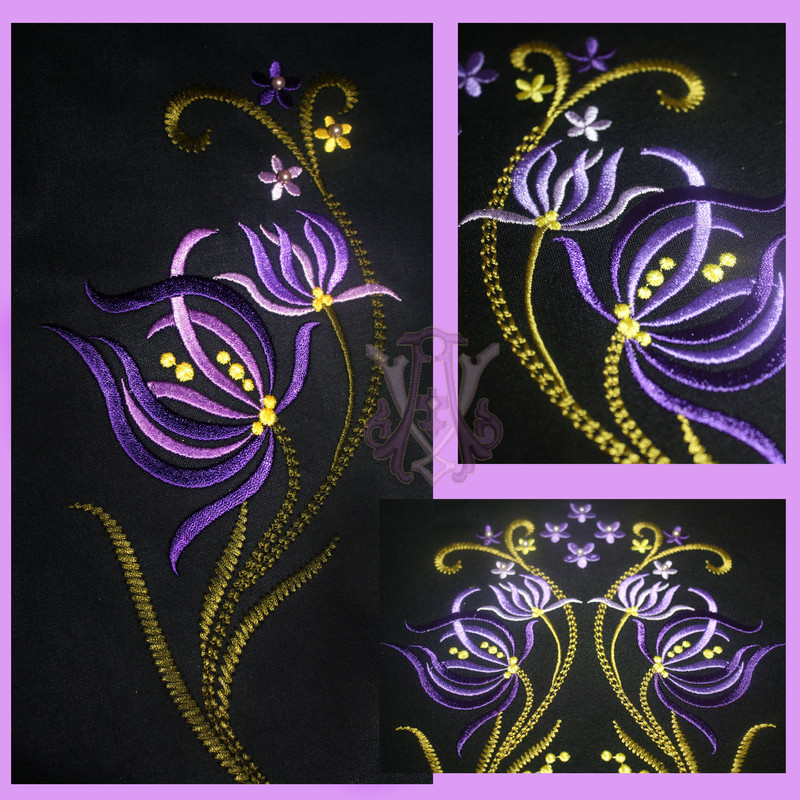 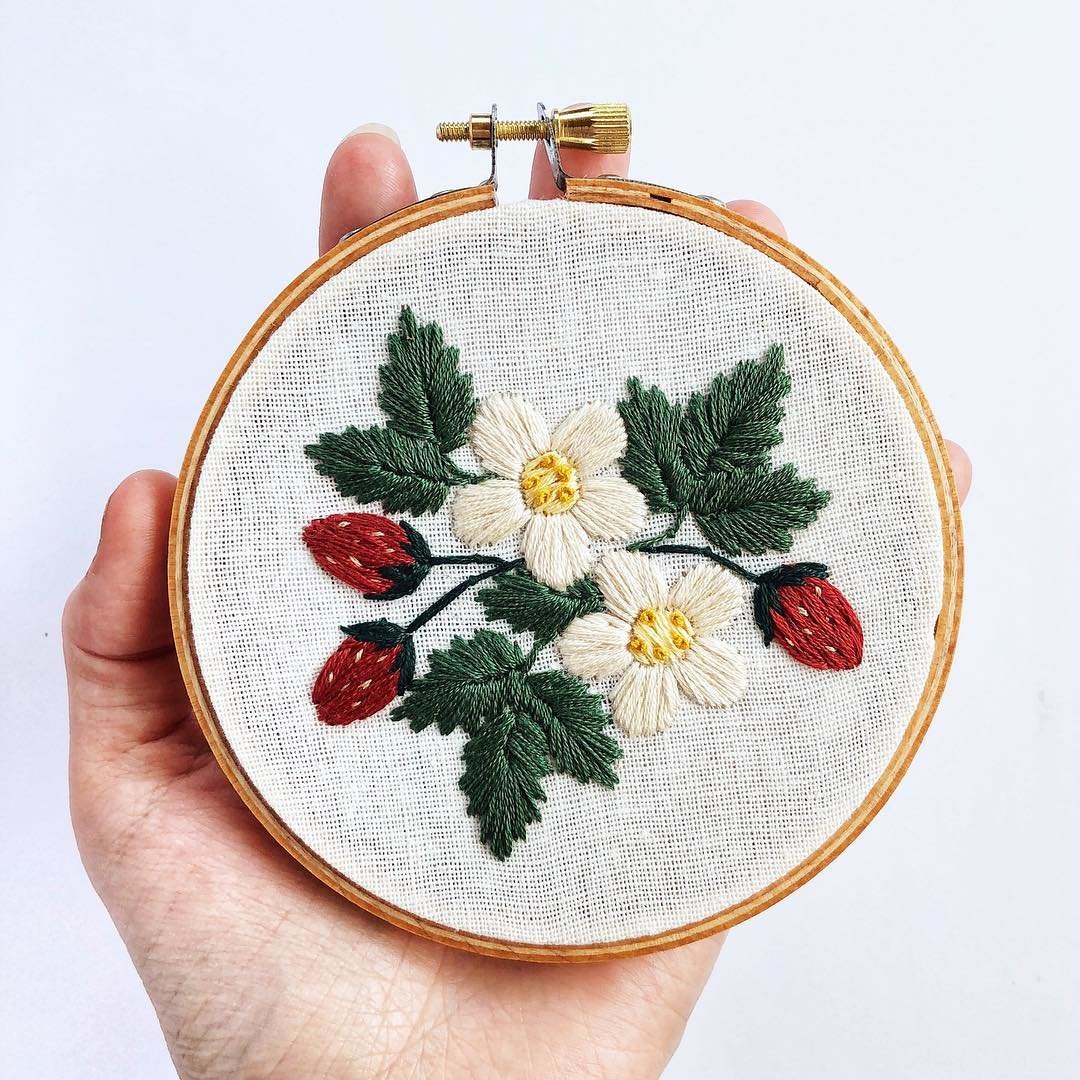 Воспитательная работа.Разъяснительные беседы:- о правилах гигиены и санитарии;- по профилактике вирусных и простудных заболеваний;- по профилактике дорожно-транспортных происшествий.Тема занятияДата Дата Используемая литератураМатериалы и оборудованиеТема занятия1гр.2гр.Используемая литератураМатериалы и оборудованиеМашинная вышивка Ознакомление учащихся с простыми машинными швами:- фигурные строчки. 09.0610.06ФурлетоваО.И. стр.55Эскизы, альбом с образцами, видео ролик.Выполнение рисунка узора №1 на образце. Ткань, применяемая для вышивки. Подбор эскиза.11.0611.06ФурлетоваО.И. стр.55Швейная машина, пяльцы, ткань, нитки, ножницы.Разметка узора на ткани. Подбор ниток.16.0613.06Швейная машина, пяльцы, ткань, нитки, ножницы